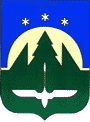 Муниципальное образованиеХанты-Мансийского автономного округа – Югрыгородской округ город Ханты-МансийскДЕПАРТАМЕНТГРАДОСТРОИТЕЛЬСТВА И АРХИТЕКТУРЫАДМИНИСТРАЦИИ ГОРОДА ХАНТЫ-МАНСИЙСКАПояснительная Записка к проекту постановленияАдминистрации города Ханты-Мансийска «О внесении изменений в постановление Администрации города Ханты-Мансийска от 11.06.2015 №709 «Об утверждении административного регламента предоставления муниципальной услуги «Присвоение, изменение,  аннулирование адресов»         Проект постановления Администрации города Ханты-Мансийска «О внесении изменений в постановление Администрации города Ханты-Мансийска от 11.06.2015 №709 «Об утверждении административного регламента предоставления муниципальной услуги  «Присвоение изменение и аннулирование адресов» подготовлен Департаментом градостроительства и архитектуры администрации города Ханты-Мансийска в целях приведение административного регламента в соответствии с действующим законодательством Российской федерации   о государственной регистрации недвижимости.  Проект постановления 22 марта 2017 года размещен в информационно-телекоммуникационной сети Интернет на официальном информационном портале органов местного самоуправления города Ханты-Мансийска, по состоянию 03 апреля 2017 года предложений и замечаний по проекту административного регламента с использованием электронных средств коммуникации не поступало.И.о. директора Департамента                                                     Г.А. Коновалова                             ЛИСТ СОГЛАСОВАНИЯК проекту постановления Администрации города Ханты-Мансийска «О внесении изменений в постановление Администрации города Ханты-Мансийска от 11.06.2015 №709 «Об утверждении административного регламента предоставления муниципальной услуги «Присвоение изменение и аннулирование адресов». Исполнитель:  Исполнитель: Плотников Алексей Александрович начальник отдела рекламы тел:32-06-59                                                                                                 НПАПРОЕКТАДМИНИСТРАЦИЯ ГОРОДА ХАНТЫ-МАНСИЙСКАХанты-Мансийского автономного округа – Югры ПОСТАНОВЛЕНИЕ№_________                                                              от «____»_______2017 годаО внесении изменений в постановлениеАдминистрации города Ханты-Мансийска от 11.06.2015 №709 «Об утверждении административного регламента предоставления муниципальной услуги «Присвоение, изменение, аннулирование адресов» В целях приведения  муниципального правового акта в соответствие с  Федеральным Законам №218-ФЗ от 13.07.2015 «О государственной регистрации недвижимости», руководствуясь статьей 71 Устава города Ханты-Мансийска.Внести в постановление Администрации города Ханты-Мансийска от 11.06.2015 №709 «Об  утверждении административного регламента предоставления муниципальной услуги «Присвоение, изменение, аннулирование адресов» (далее постановление) следующие изменения:В абзаце тринадцать пункта 3 приложения к постановлению слова: «BaevaEY@admhmansy.ru.» заменить на слова «Baeva@admhmansy.ru.»;Абзац пятый пункта 19 приложения к постановлению изложить в следующей редакции: «Федеральным законом от 30.12.2015 №431-ФЗ «О геодезии, картографии и пространственных данных и о внесении изменений в отдельные законодательные акты Российской Федерации» («Собрание законодательства РФ», 04.01.2016, № 1 (часть I), ст. 51, «Российская газета», № 1, 11.01.2016.);Подпункт 3 пункта 20 приложения к постановлению изложить в следующей редакции: «3) правоустанавливающие и (или) правоудостоверяющие документы на объект (объекты) адресации, права на который не зарегистрированы в Едином государственном реестре недвижимости»;Подпункт 1 пункта 21 приложения к постановлению изложить в следующей редакции: «1) Правоустанавливающие и (или) правоудостоверяющие документы на объект (объекты) адресации, права на который зарегистрированы в Едином государственном реестре недвижимости»;Подпункт 8 пункта 21 приложения к постановлению изложить в следующей редакции: «8) уведомление об отсутствии в государственном кадастре недвижимости запрашиваемых сведений по объекту адресации (в случае аннулирования адреса объекта адресации);         2.Настоящее постановление вступает в силу после дня его официального  опубликования.Глава города Ханты-Мансийска                                                        М.П. РяшинКалинина ул., д. 26, Ханты-Мансийск,Ханты-Мансийский автономный округ,Тюменская область, Россия, 628007Тел./факс (3467) 32-59-70 Ф.И.О. должностьПредложение замечанияПодписьДата  получения  проектаДата согласованияпроекта нормативного актаРезультат проверки нормативно-правового акта на коррупционностьДунаевская Н.А.Первый Заместитель Главы города Ханты-МансийскаВолчков С.А.Заместитель Главы города Ханты-МансийскаМарютин Т.В.Заместитель Главы города Ханты-МансийскаИгнатов И.О.Начальник Юридическогоуправления Администрации города Ханты-МансийскаШиругин А.В.заместитель начальника Управления информатизации Администрации города Ханты-МансийскаКоновалова Г.А.И.о. директора Департамента градостроительства и архитектуры Администрации города Ханты-Мансийска